Извещение о проведении аукциона по продаже земельных участков, государственная собственность на которые не разграниченаРуководствуясь статьями 39.11, 39.12 Земельного кодекса Российской Федерации, областными законами от 26.12.2014 № 691-ОЗ «О перераспределении полномочий по предоставлению земельных участков, государственная собственность на которые не разграничена, в Великом Новгороде между органами местного самоуправления городского округа Великий Новгород и органами государственной власти Новгородской области», и от 27.04.2015 № 763-ОЗ «О предоставлении земельных участков на территории Новгородской области», постановлением Администрации Великого Новгорода от 21.06.2021 № 3411 «О проведении аукциона по продаже земельных участков, государственная собственность на которые не разграничена, расположенных на территории Великого Новгорода» Администрация Великого Новгорода объявляет о проведении аукциона по продаже земельных участков, государственная собственность на которые не разграничена, расположенных в Великом Новгороде для размещения временных объектов (сооружений).

Организатором аукциона является Администрация Великого Новгорода.
Аукцион состоится 12 августа 2021 года в 15 часов 00 мин. по адресу: Великий Новгород, ул. Каберова - Власьевская, д. 4, кабинет № 123.

Предметы аукциона:
ЛОТ № 1: земельный участок, общей площадью 1390 кв. м с кадастровым номером 53:23:7300300:21 по Студенческой ул., д.2 в квартале 3 Великого Новгорода, расположенный в зоне ОД.1 (зона делового, общественного и коммерческого назначения), категория земель - земли населенных пунктов, вид разрешенного использования – для размещения временного объекта - автостоянки (строительство зданий, строений не предусмотрено).
Начальная цена предмета аукциона по продаже земельного участка составляет – 1 751 400 (один миллион семьсот пятьдесят одна тысяча четыреста) рублей, 00 копеек ;
- сумма задатка для участия в аукционе (в размере 20 процентов от начальной цены) – 350 280 рублей, 00 копеек ;
- шаг аукциона (в размере 3 процента от начальной цены) – 52 542 рубля, 00 копеек.

ЛОТ № 2: земельный участок, общей площадью 626 кв. м с кадастровым номером 53:23:8423307:114 по Сырковскому шоссе в квартале 233 Великого Новгорода, расположенный в зоне П.2 (зона объектов производственного и коммунально-складского назначения, IV, V классов опасности), категория земель - земли населенных пунктов, вид разрешенного использования – временный объект – парковка (строительство зданий, строений не предусмотрено).
Начальная цена предмета аукциона по продаже земельного участка составляет – 1 090 000 (один миллион девяносто тысяч) рублей, 00 копеек ;
- сумма задатка для участия в аукционе (в размере 20 процентов от начальной цены) – 218 000 рублей, 00 копеек ;
- шаг аукциона (в размере 3 процента от начальной цены) – 32 700 рублей, 00 копеек.

Заявки на участие в аукционе от заинтересованных лиц принимаются в письменном виде с 08.07.2021 года по 09.08.2021 года включительно с 09.00 до 17.00 (перерыв с 13-00 до 14-00), за исключением выходных и праздничных дней., по адресу: Великий Новгород, ул. Каберова-Власьевская, д. 4, каб. № 121, 122 (тел. 994-067, 994-065). Там же можно ознакомиться с информацией об имеющихся ограничениях и обременениях в использовании земельных участков.
Рассмотрение заявок на участие в аукционе состоится 11.08.2021 года 14 часов 00 минут, по адресу: Великий Новгород, ул. Каберова-Власьевская, д. 4, каб. № 123 (тел. 994-067, 994-065).
Задаток вносится по следующим реквизитам:
комитет финансов Администрации Великого Новгорода (комитет по управлению муниципальным имуществом и земельными ресурсами Великого Новгорода, лицевой счет 05503011700)
ИНН 5321040050, КПП 532101001
счет 03232643497010005000
корреспондентский счет банка 40102810145370000042
ОТДЕЛЕНИЕ НОВГОРОД//УФК по Новгородской области, г. Великий Новгород
БИК 014959900, ОКТМО 49701000
КБК 86600000000000000180 (перечисление средств в качестве обеспечения заявки на участие в торгах);
Задаток, внесенный победителем аукциона, засчитывается в оплату за приобретенный земельный участок по заключенному договору с последующим перечислением средств в бюджет Великого Новгорода.
Возврат задатков участникам, не победившим в аукционе, осуществляется в течение 3 (трех) рабочих дней со дня подписания протокола о результатах аукциона.
В случае отзыва (письменного) заявителем заявки на участие в аукционе до дня окончания срока приема заявок, задаток возвращается заявителю в течении 3 (трех) банковских дней со дня поступления такого уведомления.
Не допущенному к участию в аукционе заявителю, внесенный им задаток возвращается в течение 3 (трех) рабочих дней со дня оформления протокола приема заявок на участие в аукционе.
Заявители на участие в аукционе представляют:
- заявку на участие в аукционе по установленной форме с указанием реквизитов счета для возврата задатка;
- копию документа, удостоверяющего личность заявителя (для граждан - копия паспорта все страницы);
- документы, подтверждающие внесение задатка;
При подаче заявления представителем заявителя предъявляется доверенность.
Победителем аукциона признается участник аукциона, предложивший наибольшую цену за земельный участок.
Результаты аукциона оформляются протоколом, который подписывается организатором и победителем аукциона в день проведения аукциона. Протокол о результатах аукциона составляется в 2 экземплярах, один из которых передается победителю, а второй остается у организатора аукциона.
Протокол о результатах аукциона является основанием для заключения с победителем аукциона договора купли-продажи земельного участка.
В случае принятия Администрацией Великого Новгорода решения об отказе в проведении аукциона, извещение об отказе в проведении аукциона размещается на официальном сайте Российской Федерации torgi.gov.ru в течение трех дней со дня принятия такого решения. В течение трех дней со дня принятия решения об отказе в проведении аукциона Администрация Великого Новгорода извещает участников аукциона об отказе в проведении аукциона и возвращает его участникам внесенные задатки.
 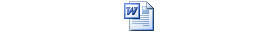 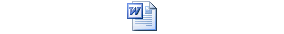 